 19 апреля состоялось очередное открытое заседание Молодежного парламента. Молодежный парламент городского округа – город Камышин создан при Камышинской городской Думе и является коллегиальным, консультативным, совещательным органом, создаваемым в целях привлечения молодежи к выработке стратегии развития молодежной политики, формированию ее основных направлений, а также в целях непосредственного участия молодежи в политической, экономической, культурной сферах развития городского округа – город Камышин. 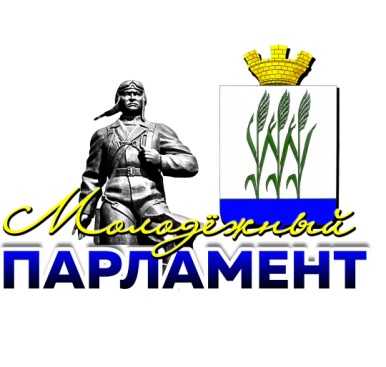 В составе парламента 12 человек. Заседание было посвящено Дню Парламентаризма. Председатель Молодежного парламента Игорь Николаевич Тулаев рассказал присутствующим гостям и студентам об истории праздника, сделал краткий отчет с видеопрезентацией о проделанной работе и реализованных проектах командой Молодежного парламента совместно с Планетой молодых.На молодежном парламенте присутствовала делегация из Камышинского политехнического колледжа.Источник: пресс-центр Молодежного парламента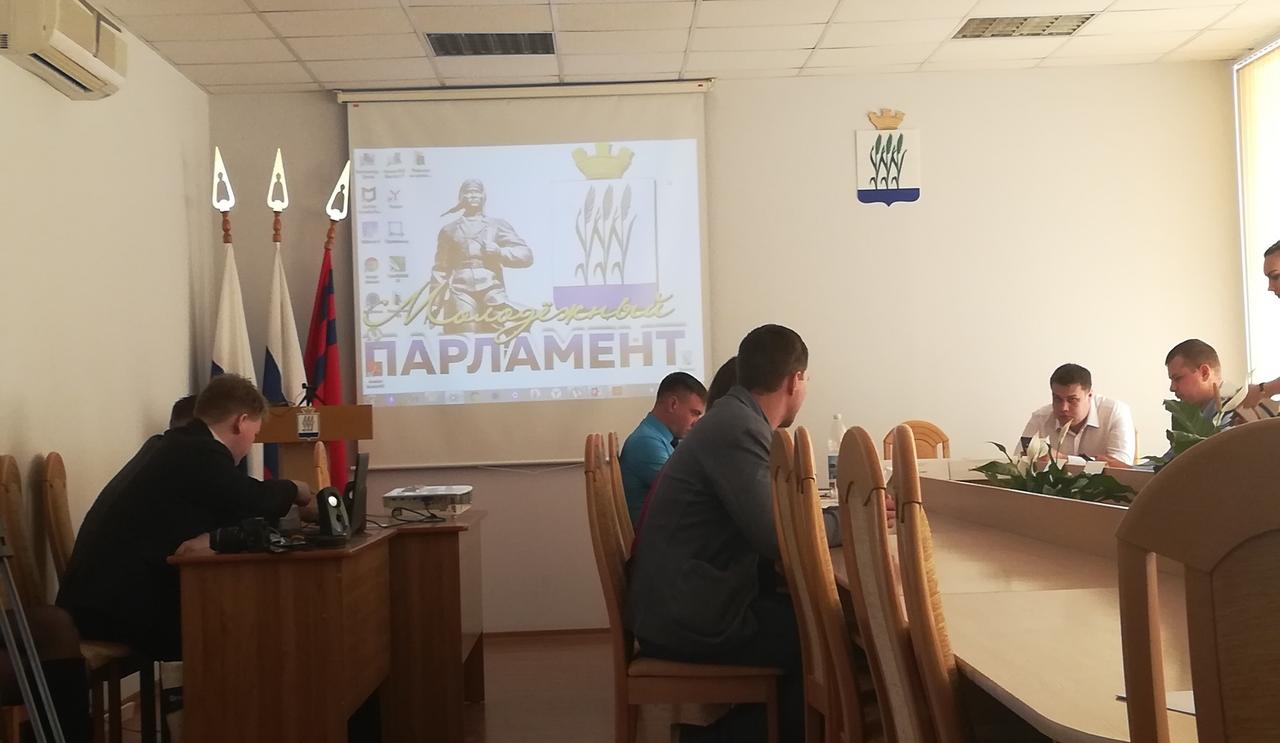 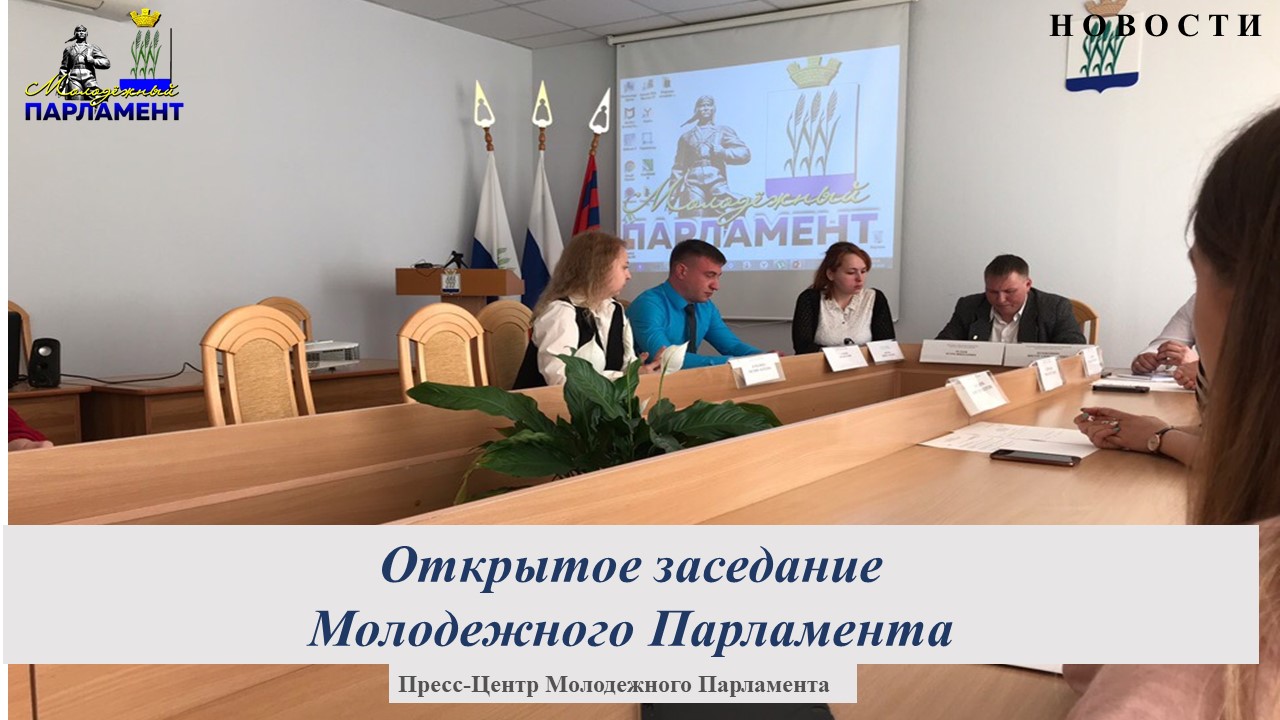 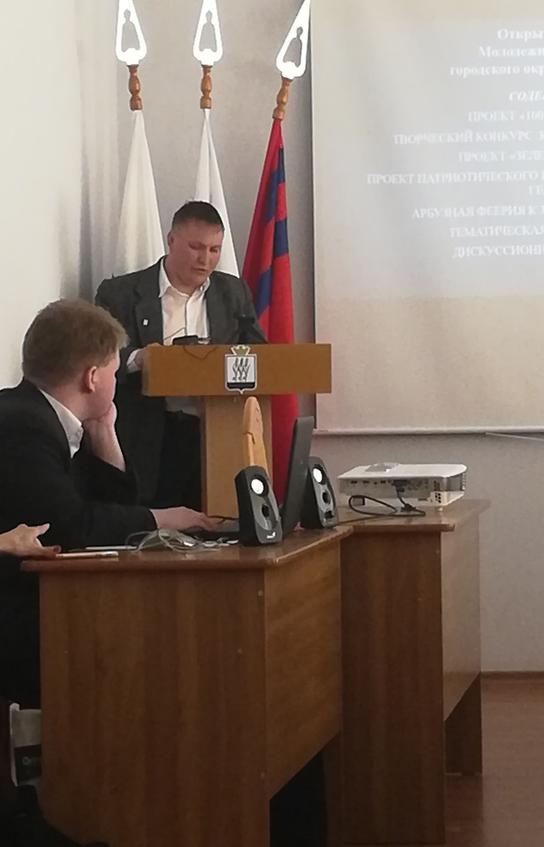 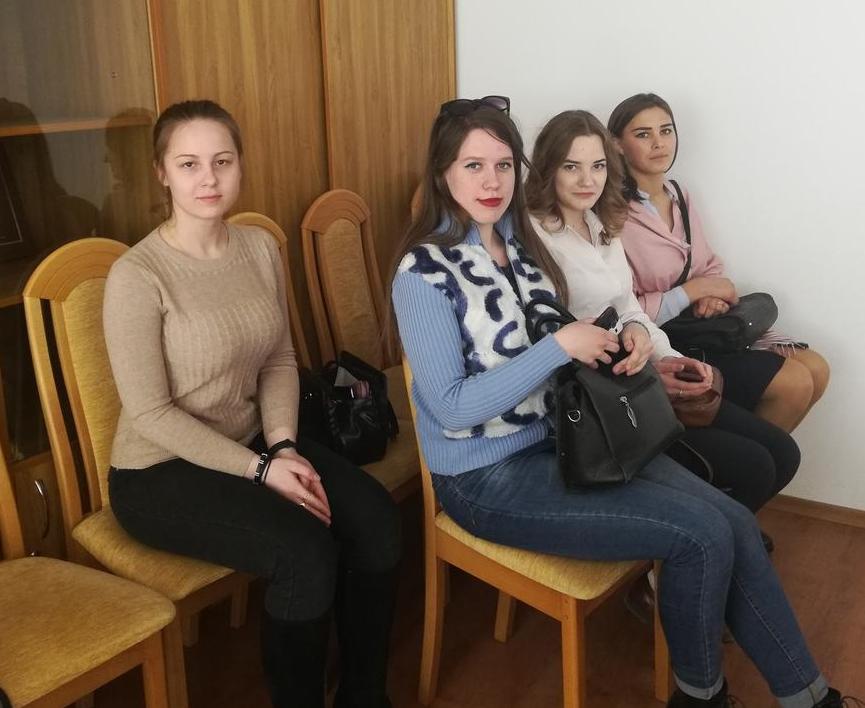 